Dear Parent/Carer,The administration of medication in schoolSt Michael’s understands that there are occasions where pupils require medication during school hours, and we are happy to support you and your child whenever possible in these instances. In order to ensure the safe administration of medication to your child please read the following information.Parents need to discuss with their child’s Pupil Manager any medication that they wish to be held in school, and must then complete the attached form in full, to ensure the safe administration of medication.Parents must please ensure that all medication is provided in the correct prescription box and that it is labelled with your child’s name and clear instructions for administration. The information leaflet that comes with any medication is also required.Please be aware it is your child’s responsibility to come to the front office and request their medication at the appropriate time.Yours sincerely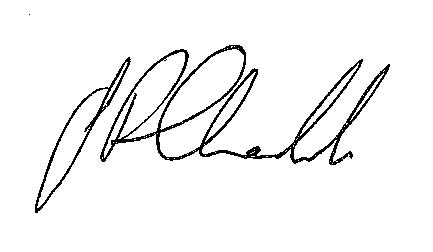 Mr ChadwickDeputy Headteacher	I understand that I must deliver the medication personally to the school reception and accept that this is a service which the school is not obliged to undertake. I understand that it is my child’s responsibility to request their medication at the appropriate time.Signature ……………………………………………………………(Parent/Carer)	Date ………………………………Signature ……………………………………………………………(Pupil  Manager) 	Date ………………………………Name of Medication: _________________________________________________________Expiry Date:  ________________________________________________________________Quantity of Medication Received: _______________________________________________Details of PupilDetails of PupilDetails of PupilDetails of PupilDetails of PupilDetails of PupilDetails of PupilDetails of PupilSurnameForename (s)AddressMale/FemaleTutorialDate of BirthCondition/IllnessMedicationMedicationMedicationMedicationMedicationMedicationMedicationMedicationName/Type of medication (as described on the container)Name/Type of medication (as described on the container)Name/Type of medication (as described on the container)Name/Type of medication (as described on the container)Duration of course of medicationDuration of course of medicationDuration of course of medicationDuration of course of medicationDate dispensedFull directions for useFull directions for useFull directions for useFull directions for useFull directions for useFull directions for useFull directions for useFull directions for useDosage/amount (as per instructions on container)Dosage/amount (as per instructions on container)Dosage/amount (as per instructions on container)Dosage/amount (as per instructions on container)How oftenSide EffectsProcedures to take in an emergencyProcedures to take in an emergencyProcedures to take in an emergencyContact InformationContact InformationContact InformationContact InformationContact InformationContact InformationContact InformationContact InformationContact 1:Contact 1:Contact 2:Contact 2:NameNameNameNameRelationship to pupilRelationship to pupilRelationship to pupilRelationship to pupilTelephone number(s)Telephone number(s)Telephone number(s)Telephone number(s)GP InformationGP InformationGP InformationGP InformationGP InformationGP InformationGP InformationGP InformationName of GPName of GPTelephone numberTelephone numberAllergiesAllergiesDateTimeDoseStaff NameStaff Signature